Task Analysis [TA] + Emergency Rescue / Response Plan	SSSP Form 10Task Analysis [TA]Tick one – is a translator required?	Tick one – is an Emergency Rescue/Response Plan attached? Yes	 No	 Yes	 NoSite name	PCBU2 Company Name 	PCBU2 Site Contact InformationTask Analysis sign-onAll workers involved in the task must sign this register to show that they have been consulted in the processes and will work to the requirements of this TA.Work method statementDescribe the activity and how it will be carried out. Where possible, identify the individuals who will be carrying out the task/s and their roles in it.Task Analysis [TA] + Emergency Rescue / Response Plan	SSSP Form 10Task Analysis [TA]Identify PPE to be usedNOTE: PPE may be used in conjunction with other methods of control but must never be the only method of control. Place a tick next to each item to be used as part of the control process.                                                                                                                    Other 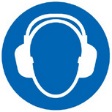 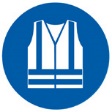 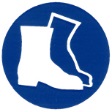 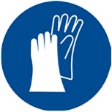 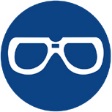 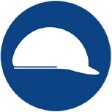 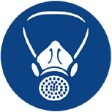 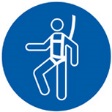 Task Analysis [TA] + Emergency Rescue / Response Plan	SSSP Form 10Task Analysis [TA]Identify PPE to be usedNOTE: PPE may be used in conjunction with other methods of control but must never be the only method of control. Place a tick next to each item to be used as part of the control process.                                                                                                                    Other Task Analysis [TA] + Emergency Rescue / Response Plan	SSSP Form 10Task Analysis [TA]Identify PPE to be usedNOTE: PPE may be used in conjunction with other methods of control but must never be the only method of control. Place a tick next to each item to be used as part of the control process.                                                                                                                    Other Task Analysis [TA] + Emergency Rescue / Response Plan	SSSP Form 10Task Analysis [TA]Identify PPE to be usedNOTE: PPE may be used in conjunction with other methods of control but must never be the only method of control. Place a tick next to each item to be used as part of the control process.                                                                                                                    OtherTask Analysis [TA] + Emergency Rescue / Response Plan	SSSP Form 10Task Analysis [TA]Identify PPE to be usedNOTE: PPE may be used in conjunction with other methods of control but must never be the only method of control. Place a tick next to each item to be used as part of the control process.                                                                                                                    Other Task Analysis [TA] + Emergency Rescue / Response Plan	SSSP Form 10Task Analysis [TA]Identify PPE to be usedNOTE: PPE may be used in conjunction with other methods of control but must never be the only method of control. Place a tick next to each item to be used as part of the control process.                                                                                                                    OtherTask Analysis [TA] + Emergency Rescue / Response Plan	SSSP Form 10Task Analysis [TA]Identify PPE to be usedNOTE: PPE may be used in conjunction with other methods of control but must never be the only method of control. Place a tick next to each item to be used as part of the control process.                                                                                                                    OtherTask Analysis [TA] + Emergency Rescue / Response Plan	SSSP Form 10Task Analysis [TA]Identify PPE to be usedNOTE: PPE may be used in conjunction with other methods of control but must never be the only method of control. Place a tick next to each item to be used as part of the control process.                                                                                                                    OtherTask Analysis [TA] + Emergency Rescue / Response Plan	SSSP Form 10Using the Risk Assessment Matrix and Hierarchy of Controls Task Analysis [TA] + Emergency Rescue / Response Plan	SSSP Form 10Emergency Rescue / Response Plan	You need to have a response plan to deal with any incidents that may require a rescue or containment or other emergency response as identified in the Site-Specific Safety Plan Agreement.
Please complete an Emergency Rescue/Response Plan for each identified activity. The subcontractor (PCBU 2) completes the plan, which does not replace any overarching Emergency Rescue/Response Plans put in place by the Main Contractor (PCBU 1). Consider the roles and responsibilities for yourself, trained specialists, equipment operators, and emergency services.Describe type of emergency e.g. Fall from height while wearing a harnessDescribe work activity e.g. Working from MEWP and fall offDescribe the rescue method e.g. Safety watcher on the ground releases the bleed valve, and
lowers the unit to the groundLocationMain Contractor/Principal	CompanySupervisor	DateList any equipment required e.g. MEWP, cherry picker, scissor lift, ladder, breathing apparatus etc.Worker NameWorker signatureWorker NameWorker signatureWorks Supervisor NameWorks Supervisor signatureSequence of basic stepsDescribe each step in the activity – most
will have 4-8 steps. Follow the flow of the
product or processPotential hazards and risksDescribe the key hazards and risks for each step – there will
normally be more than one per step.Potential hazards and risksDescribe the key hazards and risks for each step – there will
normally be more than one per step.Initial riskWhat would the risk
level be without
controls? Refer to the
risk assessment matrixControl methods and level of controlDescribe the method/s that will be used to control the risk
(refer to the hierarchy of controls for guidance)Hierarchy of
Control LevelResidual riskWhat is the risk level
after controls are in
place? Refer to the risk
assessment matrixStep 11a1a1a1b1b1b1c1c1c1d1d1dSequence of basic stepsDescribe each step in the activity – most
will have 4-8 steps. Follow the flow of the
product or processPotential hazards and risksDescribe the key hazards and risks for each step – there will
normally be more than one per step.Potential hazards and risksDescribe the key hazards and risks for each step – there will
normally be more than one per step.Initial riskWhat would the risk
level be without
controls? Refer to the
risk assessment matrixControl methods and level of controlDescribe the method/s that will be used to control the risk
(refer to the hierarchy of controls for guidance)Hierarchy of
Control LevelResidual riskWhat is the risk level
after controls are in
place? Refer to the risk
assessment matrixStep 22a2a2a2b2b2b2c2c2c2d2d2dSequence of basic stepsDescribe each step in the activity – most
will have 4-8 steps. Follow the flow of the
product or processPotential hazards and risksDescribe the key hazards and risks for each step – there will
normally be more than one per step.Potential hazards and risksDescribe the key hazards and risks for each step – there will
normally be more than one per step.Initial riskWhat would the risk
level be without
controls? Refer to the
risk assessment matrixControl methods and level of controlDescribe the method/s that will be used to control the risk
(refer to the hierarchy of controls for guidance)Hierarchy of
Control LevelResidual riskWhat is the risk level
after controls are in
place? Refer to the risk
assessment matrixStep 33a3a3a3b3b3b3c3c3c3d3d3dSequence of basic stepsDescribe each step in the activity – most
will have 4-8 steps. Follow the flow of the
product or processPotential hazards and risksDescribe the key hazards and risks for each step – there will
normally be more than one per step.Potential hazards and risksDescribe the key hazards and risks for each step – there will
normally be more than one per step.Initial riskWhat would the risk
level be without
controls? Refer to the
risk assessment matrixControl methods and level of controlDescribe the method/s that will be used to control the risk
(refer to the hierarchy of controls for guidance)Hierarchy of
Control LevelResidual riskWhat is the risk level
after controls are in
place? Refer to the risk
assessment matrixStep 44a4a4a4b4b4b4c4c4c4d4d4dSequence of basic stepsDescribe each step in the activity – most
will have 4-8 steps. Follow the flow of the
product or processPotential hazards and risksDescribe the key hazards and risks for each step – there will
normally be more than one per step.Potential hazards and risksDescribe the key hazards and risks for each step – there will
normally be more than one per step.Initial riskWhat would the risk
level be without
controls? Refer to the
risk assessment matrixControl methods and level of controlDescribe the method/s that will be used to control the risk
(refer to the hierarchy of controls for guidance)Hierarchy of
Control LevelResidual riskWhat is the risk level
after controls are in
place? Refer to the risk
assessment matrixStep 55a5a5a5b5b5b5c5c5c5d5d5dSequence of basic stepsDescribe each step in the activity – most
will have 4-8 steps. Follow the flow of the
product or processPotential hazards and risksDescribe the key hazards and risks for each step – there will
normally be more than one per step.Potential hazards and risksDescribe the key hazards and risks for each step – there will
normally be more than one per step.Initial riskWhat would the risk
level be without
controls? Refer to the
risk assessment matrixControl methods and level of controlDescribe the method/s that will be used to control the risk
(refer to the hierarchy of controls for guidance)Hierarchy of
Control LevelResidual riskWhat is the risk level
after controls are in
place? Refer to the risk
assessment matrixStep 66a6a6a6b6b6b6c6c6c6d6d6dSequence of basic stepsDescribe each step in the activity – most
will have 4-8 steps. Follow the flow of the
product or processPotential hazards and risksDescribe the key hazards and risks for each step – there will
normally be more than one per step.Potential hazards and risksDescribe the key hazards and risks for each step – there will
normally be more than one per step.Initial riskWhat would the risk
level be without
controls? Refer to the
risk assessment matrixControl methods and level of controlDescribe the method/s that will be used to control the risk
(refer to the hierarchy of controls for guidance)Hierarchy of
Control LevelResidual riskWhat is the risk level
after controls are in
place? Refer to the risk
assessment matrixStep 77a7a7a7b7b7b7c7c7c7d7d7dSequence of basic stepsDescribe each step in the activity – most
will have 4-8 steps. Follow the flow of the
product or processPotential hazards and risksDescribe the key hazards and risks for each step – there will
normally be more than one per step.Potential hazards and risksDescribe the key hazards and risks for each step – there will
normally be more than one per step.Initial riskWhat would the risk
level be without
controls? Refer to the
risk assessment matrixControl methods and level of controlDescribe the method/s that will be used to control the risk
(refer to the hierarchy of controls for guidance)Hierarchy of
Control LevelResidual riskWhat is the risk level
after controls are in
place? Refer to the risk
assessment matrixStep 88a8a8a8b8b8b8c8c8c8d8d8d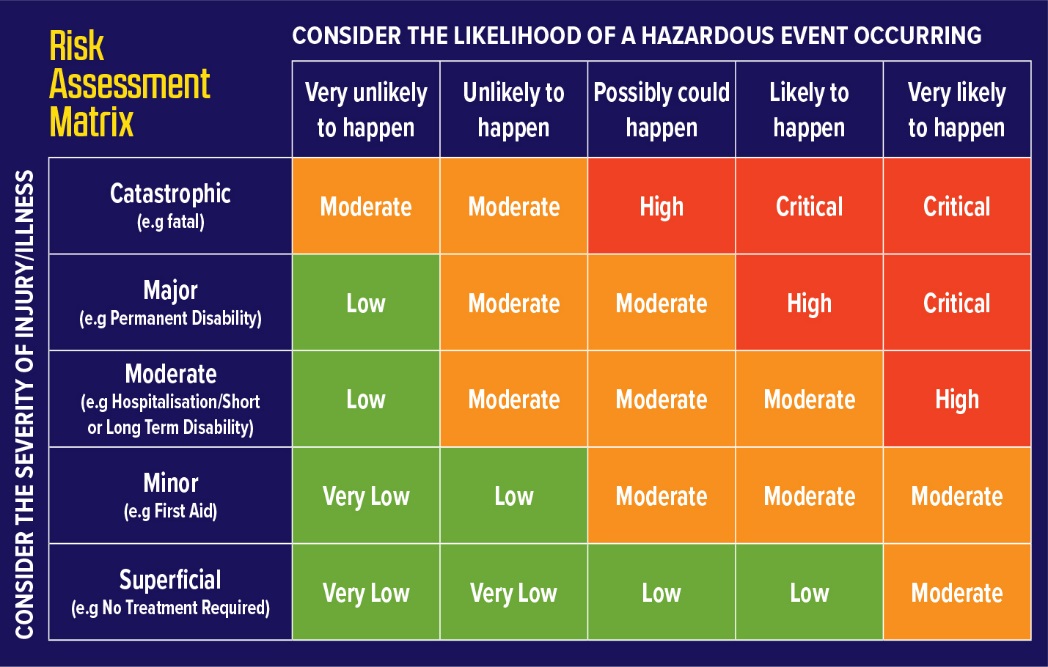 1.	Determine risk by identifying the potential harm (horizontal rows). 2.	Then choose the most realistic likelihood (vertical columns) 3.	Where the two converge is the “Risk Level” for that situation. 4.	Use the Control Hierarchy to guide the selection of control methods that will be applied 5.	The risk level after controls MUST be significantly lower than the risk level without controls. 6.	If the controls do not provide an acceptable level of risk reduction, the risk process must be repeated until the level is safe. 7.	If the hazard itself cannot be completely removed (Elimination) then the focus must be on reducing severity or decreasing likelihood (or both) so as to reduce the risk level from what it originally was. 8.	If the risk level cannot be sufficiently reduced, the entire activity must be reviewed and replanned until a safer alternative methodology is devised.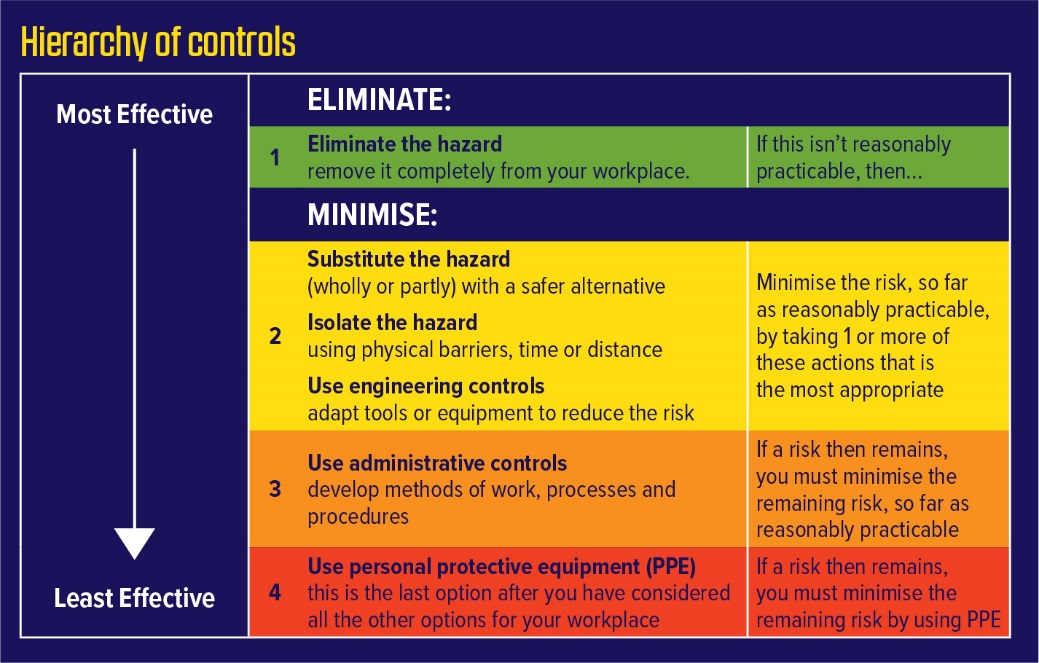 1.	Applying the control hierarchy is the required method to provide an effective control to a hazard or high risk situation. 2.	The most effective solutions are in sections 1 & 2 of the list. The reason they are effective is because they deal directly with the problem. 3.	The least effective (sections 3 & 4) are weaker solutions because they rely heavily on people remembering to do something. 4.	Neither section 3 or 4 should be used in isolation. On their own, neither of these have any effect on the actual problem. 5.	Ultimately the solution should be a combination of sections 1 & 2 with assistance from sections 3 & 4. 6.	Note that elimination does not necessarily mean eliminate the entire hazard, although that would be preferable. Elimination of parts of the problem may still significantly reduce the overall risk level. Consider the severity of injury/illnessDateDateCompany////Name each person involved in the responseFirst name and last nameTheir role or responsibility in the response is toe.g. release the bleed valveList the training requirede.g. competence using MEWPProvide contact detailsPhone number